O B J E D N Á V K A     2022114		                                Dne 20.10.2022Dodavatel:Mgr.Lenka BínováPrušánecká 4172/12628 00 BrnoIČ:75717514   DIČ : CZ75717514Objednáváme: Přípravu semináře a tvorbu metodických materiálů na seminář „Reedukace SPU – praktický Seminář“ konaný ve dnech 20. – 21.10.2022, celková cena  18680,-Kč vč.DPHÚhradu provedeme dle vystavené fakturyFakturační údaje: 
Středisko volného času a zařízení pro DVPP DUHA Jeseník Průchodní 154790 01 JeseníkIČO: 00852341 Dodací adresa: Středisko volného času a zař. pro DVPP DUHA Jeseník, Průchodní 154, Jeseník 790 01Cena včetně DPH :  	 max.18 680,00 Kč včetně DPH		                                                        		    	              Bc. Daniel Krčmář							              ředitel organizace        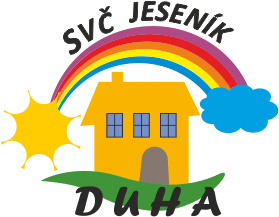 Středisko volného času a zařízení pro DVPP DUHA JeseníkPrůchodní 154, Jeseník 79001 IČO 00852341www.duhajes.cz   duha@duhajes.czT    584 401 262 - 777 945 741    Bankovní spojeníČeská spořitelna a.s.ExpozituraJeseníkČíslo účtu1901354329/0800IČ00852341ORJPO zřízená Městem Jeseník. Nejsme plátci DPH.Dodací lhůtaPředběžná řídící kontrola             Jméno                           Podpis                   Datum dle zákona č. 320/2001 Sb.   Příkazce operace            :           Bc. Daniel Krčmář                                       20.10.2022                                                      ředitelSprávce rozpočtu           :            Eliášová Pavlína                                          20.10.2022§ 6171 pol. 5139  ORG 202       účetní